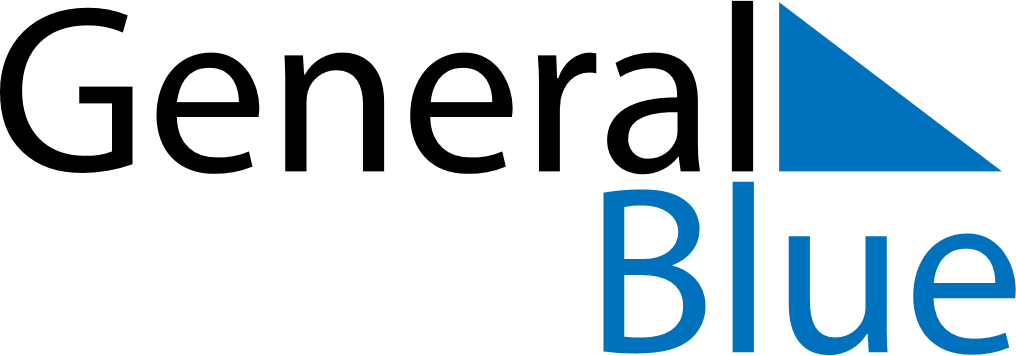 Singapore 2019 HolidaysSingapore 2019 HolidaysDATENAME OF HOLIDAYJanuary 1, 2019TuesdayNew Year’s DayFebruary 5, 2019TuesdayChinese New YearFebruary 6, 2019WednesdayChinese New YearApril 19, 2019FridayGood FridayMay 1, 2019WednesdayLabour DayMay 19, 2019SundayVesak DayMay 20, 2019MondayVesak DayJune 4, 2019TuesdayHari Raya PuasaAugust 9, 2019FridayNational DayAugust 11, 2019SundayHari Raya HajiOctober 27, 2019SundayDeepavaliOctober 28, 2019MondayDeepavaliDecember 25, 2019WednesdayChristmas Day